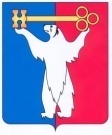 АДМИНИСТРАЦИЯ ГОРОДА НОРИЛЬСКАКРАСНОЯРСКОГО КРАЯПОСТАНОВЛЕНИЕ13.01.2021                                              г.Норильск                                           № 11	В целях урегулирования отдельных вопросов осуществления должностными лицами Администрации города Норильска полномочий, ПОСТАНОВЛЯЮ:Внести в постановление Администрации города Норильска от 14.01.2010 № 02 «О распределении полномочий между должностными лицами Администрации города Норильска» (далее – Постановление) следующее изменение:1.1. пункт 5 приложения № 4 к Постановлению изложить в следующей редакции:«5. Возглавляет контрактную службу Администрации города Норильска как юридического лица в случаях, предусмотренных правовыми актами Администрации горда Норильска.».2. Управлению по персоналу Администрации города Норильска ознакомить заместителя Главы города Норильска по общим вопросам с настоящим постановлением под роспись в порядке и сроки, установленные Регламентом Администрации города Норильска.3. Опубликовать настоящее Постановление в газете «Заполярная правда» и разместить на официальном сайте муниципального образования город Норильск.Исполняющий полномочияГлавы города Норильска		  Н.А. ТимофеевО внесении изменений в постановление Администрации города Норильска от 14.01.2010 № 02